✎ イ　ベ　ン　ト　情　報 ✐サロンミニコンサート《1725年製のストラディバリウスのバイオリン》バイオリン：黒澤誠登(東京フィルバイオリン奏者)【日時・場所】※参加費の記載のないものは無料です。≪１月≫２８日（月）11:20～ 小川２丁目児童館（大人のみの参加は不可　以下同）３０日（水）13:30～永田珈琲 コーヒー付き千円≪２月≫２日（土）14:30～ 津田公民館 500円２０日（水）11:20～ 小川２丁目児童館（大人のみの参加は不可　以下同）２５日（月）13:30～ 永田珈琲 コーヒー付き千円【問合せ】バイオリンの音を楽しむ会（黒澤）☎＆fax 042-341-3457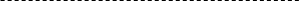 憲法カフェ＠なかまちテラス大切な憲法の語り合いの場、どなたでもご参加下さい。【日時】１月２６日（土）13:30〜16:00※2月23日（土）、3月30日（土）【場所】なかまちテラス地下学習室１【参加費】コーヒーブレイク100円【問合せ】☎042-325-2339 坂口e-mail:yoko_sak@qa2.so-net.ne.jpうたごえin元気村うたごえを通して、住民同士のふれあいが広がり、この地域に住んでよかったと思えるようになればいいなと願っています。アコーディオン伴奏付き。【日時】昼の部　第3火曜日１月１５日（火）13:30〜15:30、夜の部：最終月曜日１月２８日（月）18:30〜21:00【場所】小平元気村おがわ東第２会議室【参加費】300円【問合せ】☎090-4947-5393 村瀬第204回16ミリ映画をみる会マタギ大自然の中でくりひろげられる、少年と子犬との愛情、宿敵である幻の巨熊を追い続ける老マタギの執念「じっちゃこの山にバケモノ熊がえるんか　なしてじっちゃ一人でえぐんか？ おらもじっちゃとえがしてけれ！」「山はこえーぞ太郎…　わしはアイツをヤるんじゃ　ヤるかヤられるか　今度が最後だべ」後藤俊夫監督作品　西村晃主演　文部省選定【日時】１月１９日（土）18:30～【場所】中央公民館【資料代】300円（小・中学生無料）【問合せ】☎042-342-3435　関根限りある予算で住みよいまちづくり市民が決める小平のお金の使い道３～これからの小平のために　いまの小平のお財布の中身を読み解く～【日時】２月２日（土）14:00～16:00【場所】中央公民館 視聴覚室【講師】石山　雄貴さん（財政デザイン研究所主任研究員、学習院大学文学部教育学科助教）【資料代】300円【申込・問合せ】☎090-9675-6855 e-mail kodaira-teigen@aglaia.ccこだいら市民提言の会 事務局　古家 小平学・まちづくり研究所　　２０１８年第２回市民公開シンポジウム対話で支える居場所づくり　在宅医療・みんくるカフェの現場から【日時】２月１５日（金）18:00～20:00【場所】福祉会館４階小ホール【講師】孫　大輔医師(東京都足立区家庭医、東京大学医学教育センター講師)【資料代】100円小平ビデオクラブ第14回作品発表会【日時】３月３日（日）13：30映写開始【会場】小平市中央公民館　視聴覚室【参加費】無料	【内容】「井の頭公園池かいぼり」、小平の自然とくらし、その他【問合せ】☎042-322-0695　鷹取 健email　takatori@mirror.ocn.ne.jp男女共同参画第22回女と男のフォーラム16時退社を実践した社長が語る100人100通りの働き方【日時】２月３日（日）13:30～15:30【場所】中央公民館ホール【費用】無料　　【定員】130人　手話通訳あり【講師】青野慶久さん（サイボウズ株式会社代表取締役社長）【申込・問合せ】☎042-346-9618　e-mail　kyodo-danjo@city.kodaira.lg.jp【保育】7人（要予約、先着順）[1]保護者氏名、[2]お子様の氏名・性別・年齢、[3]連絡先（電話番号）をお知らせください。【主催】小平市【企画・運営】小平市男女共同参画推進実行委員会こだいら自由遊びの会プレーパーク【日時】１月２７日（日）10:00～16:00餅つき（ボランティア募集）２月１７日（日）10:00～16:00あそ棒パン【場所】子どもキャンプ場＆きつねっぱら公園【参加費】無料、カンパ １人100円【持ち物】飲み物、タオル、敷きもの、弁当など必要と思われるもの。　※どなたでも参加できます。【当日の連絡先】http://kodairaplaypark.com☎090-1771-7431 足立、070-6616-9959福本講演会たのしくあそんで、こどもはそだつ【日時】２月５日（火）13:30～16:00【場所】中央公民館ホール【講師】中川奈緒美さん（ＮＰＯ法人 あそびっこネットワーク代表）【費用】無料　【保育】あり（要申込）ryoko088@yahoo.co.jp　足立【主催】小平自由遊びの会【問合せ】☎090-1771-7431 足立子育て広場　きらら■きらら広場（全て申込み不要、無料）１月１７日（木）10:00～11;45ベビー三小　２２日（火）10:00～12:00　だっこ　中野産婦人科医院ホール２２日（火）はなこ10:00～12:00鈴木公民館和室２５日（金）10:00～12:00ベビー中央中央公民館保育室■イベント　1月はお休みです【申込・問合せ】NPO法人子育てサポートきらら☎042-345-8262 email:kirara_0305kodaira@yahoo.co.jpみんなの居場所  風鈴草乳幼児から大人まで、だれもが安心してみんなと一緒にごはんを食べられる場です。だれでも参加できます。夕ご飯をたべにいらしてください。予約不要【日時】１月１８日、２月２２日（金）17：30～19：30【場所】みんなの居場所『風鈴草』（小平市津田町2-29-22　都営津田団地近く）【費用】こども（高校生以下）0円、おとな500円※各回50食準備。【問合せ】☎090-1771-7431 足立ママが元気になる広場こだはぐカフェ＠鈴木公民館【日時】１月１５日（火）10:30～14:30【場所】鈴木公民館学習室２・調理実習室出入り自由。申込不要【入場料】100円（お茶とお菓子付き）ランチ：12:00～（500円20食）食券販売10:30～【問合せ】HP　http://kodahug.comfacebook   https://www.facebook.com/kodahugどれみジュニア第1回 音楽とあそぼう異年齢の子どもたちが集まって、音楽を交えた楽しいイベントを行います。小学校高学年まで楽しめます。パパ、ママ、祖父母の方もご一緒にどうぞ。申込不要【日時】１月２７日（日）10:00～11:30【場所】中央公民館視聴覚室【講師】祝迫利衣子さん【持ち物】水分補給の飲み物【主催】こだいら平和コンサート合唱団どれみ【問合せ】☎090-8454-2734 佐藤090-9805-4759 白戸第2回目　2月24日（日）10時より　場所未定　「楽器を作って歌いましょう」喫茶〈サタデーひだまり〉障がいのある方、そうでない方、家族の方、子どもさん、高齢者など、地域の方々がどなたでも楽しく集える居場所です。〈メニュー〉コーヒー、紅茶、ジュースなど、クッキー付きで１杯各100円。【日時】原則毎月第３土曜日、いずれも13:00〜16:00１月１９日、２月１６日【場所】小平元気村おがわ東２階第２会議室【主催】精神保健福祉ボランティアの会「ひだまり」【問合せ】☎080-5191-7512 熊倉ハートピアすぺーすまいらいふ＆まいわーく事業若者が社会参加するために必要なABCを学ぶ支援事業◆認知行動療法実践（中級）講座10回シリーズ第8回「ちょっとした会話で使える技法や接し方のコツ」【日時】１月１６日（水）10:00～12:00【場所】福祉会館第3集会室【講師】国立精神神経医療研究センター心理療法士　稲森晃一氏　　◆「７つの習慣・第8の習慣」学習会10 回シリーズ第9回「子どもたちに７つの習慣を」～米の学校教育に導入されている、新たな未来を拓くリーダーシップ教育について学んでもませんか。【日時】２月６日（水）10:00～12:00【場所】福祉会館第5集会室上記２件とも【定員】10名　【参加費】無料【主催・申込・問合せ】NPO小平ハートピア　☎＆fax.042-401-8833　永瀬ｅmail：heartpia@wish.ocn.ne.jp熟年いきいき会井戸端会議「今年はこんな年にしよう！」【日時】１月１５日（火）13:30～16:00【場所】中央公民館学習室４（２階）　　　　　　＜自由参加・予約不要＞♪みんなで唄おう♪第５８回「市民うたごえ祭り」【日時】１月２４日（木）13:30～15:30【会場】中央公民館ホール（２階）【参加費】200円伴侶を亡くした人が語り合う会～２月のテーマ～一人になって困ったこと【日時】２月１５日（金）13:30～16:00【場所】福祉会館第三集会室（３階）【参加費】200円（会員100円）　　　　　★伴侶のある方の参加はできません上記共通事項【主催】熟年いきいき会【問合せ】☎042-341-8604 太田はじめてのパソコンサークルインターネットに接続できます。ノートパソコン、マウスと電源コード（ＡＣアダプター）をお持ち下さい。【日時】いずれも火曜日、予約は必要ありません。１月１５日9:30～11:45中央公民館学習室4２２日9:30～11:45あすぴあ会議室２月　５日9:30～11:45中央公民館　学習室4１２日13:30～15:45あすぴあ会議室１９日9:30～11:45中央公民館　学習室4２６日9:30～11:45あすぴあ会議室日時を確認して直接会場までお越しください。原則として毎月第１、第２、第３、第４火曜日に開催※パソコンの貸し出しは行っておりません。【参加費】１回200円【主催・問合せ】小平IT推進市民グループhttp://kodaira-it.jp/hazimete津田塾大学カウンセリング入門【日時】２月１２日(火) ～３月１２日（火）10:00～12:00　全5回【場所】小平キャンパス交流館【内容】第1回目(2/12)　 心の仕組み第2回目(2/19)　 クライエントが安心できるカウンセラーの態度第3回目(2/26)　 他者についての思いは、自らを語る思い第4回目( 3/5)    言葉にならない思いを馴染のある方法で表現する第5回目(3/12)　 描画に表れる「気づけなかったわたし」【講師】山崖 俊子臨床心理士（東京臨床心理士会役員）【定員】24人保育所（有料）あり。希望者は2週間前までに申込。【受講料（税込）】10,000円　　津田塾生5,000円【申込・問合せ】津田梅子記念交流館事務室☎042-342-5146　　fax042-342-5109e-mail　forum@tsuda.ac.jp詳細は、https://koryukan.tsuda.ac.jpMY style＠わたしらしい仕事　考えたい、始めたい！創業を志す、女性の方、または創業5年未満の方を対象としたセミナーです。◎女性のための創業セミナー プログラム◎第1回【経営の心得】創業はじめの一歩～ 女性創業者の事例から学ぶ ～第2回【私の資源】仕事づくりのための資源～ 私が持っているもの、大切にしていること ～第3回【事業計画】事業プランをつくろう～ ビジネスモデルを描く ～第4回【財務と戦略】創業のノウハウ～ 財務とマーケティング戦略 ～第5回【ﾌﾟﾚｾﾞﾝﾃｰｼｮﾝ】事業プラン発表会詳細な内容は下記をご覧ください。≪このような方におすすめ≫・創業したい事業プランを温めている方・じっくり時間をかけて、強いコンセプトを作りたい方・仕事を創る（創業支援） 個人の方【日時】第1回１月２２日、第2回２月５日第3回２月１９日、第4回３月５日第5回３月１９日以上すべて、火曜日・10:00-13:00【場所】ハタラボ（東京都小平市学園東町1丁目17-8）※西武多摩湖線「一橋学園」北口から徒歩5分【参加費】5,000円/5回分（初回一括）※東京都「女性・若者・シニア創業サポート事業」の一環として開催。保育は無料となります。【定員】保育希望の方：2名(先着)、保育無しの方：6名(先着)【申込締切】保育希望の方：1月10日（木）、保育無しの方：1月17日（木）※先着順。締切日以前に定員に達した場合は受付終了。小平図書館　ビジネス支援週間～図書館が仕事のヒントを提案します～◆セミナー　就職活動の進め方～自分に合った職業につて考えてみよう～【日時】１月２６日（土）13:00～16:00【講師】ハローワーク立川職員【定員】20人程度（先着順）【内容】就職や企業情報の専門機関であるハローワークと連携し、自分で情報収集し、就職活動を進めるコツを紹介します。◆講演会　文具王流！仕事効率化の新プラン～文房具を知れば、仕事がもっと楽しくなる！～【日時】２月９日（土）14:00～16:00【講師】高畑 正幸氏（文具王）【定員】70人（先着順）【内容】テレビの人気番組「ＴＶチャンピオン」の全国文房具通選手権で優勝し、「文具王」の座に輝いた高畑正幸さんを招いて、話題の文房具や最新の文具を紹介します。上記2件とも、場所は中央図書館3階視聴覚室【申込・問合せ】☎042-345-1246　中央図書館多摩歴史勉強会現在は、平安時代の日本の歴史を学んでいます。歴史大好き、平安朝の家と女性、源氏物語の時代を生きた女性たち、等々楽しく学んでみたい方、見学にきませんか。現会員数約40名（男女半々くらい。女性多い）【講師】服藤早苗さん（埼玉学園大学名誉教授）【場所】中央公民館【日程】第1火曜日13:30～15:304月と10月は観光バスにて日帰り歴史見学会【会費】1回 700円（会員が増えると安くなります）【問合せ】☎0423-44-8793 宮村NPO夜カフェ＠府中ミッションと思いを一致させる事業評価入門セミナー【日時】１月２８日(月)18:30～20:30 【場所】府中市市民活動センター プラッツ（府中市宮町一丁目100番地　ル・シーニュ6F）・京王線府中駅から徒歩1分（駅直結）【参加費】無料【対象】NPO等の方、テーマに関心のある方【定員】30名（先着順）【主催】府中市市民活動センター、日本NPOセンター＊トヨタ財団助成「NPO事業評価実践のための研修プログラム開発」の一環として実施。＊終了後交流会　会費：500円【申込】以下のフォームでhttps://goo.gl/2FVESc【申込締切】1月２４日(木)市民社会をつくるボランタリーフォーラムTOKYO２０１９　イロドリある未来へ～わたしから踏み出す一歩～【日時】２月８日（金）～１０日（日）【場所】飯田橋セントラルプラザほか【内容】28分科会人生100年、二毛作ライフで活き活き生活！／難民支援から人権を考える／ボランティア・市民活動センターは未来をひらく／東京2020オリンピック・パラリンピックを一人ひとりのレガシーにするために／子どもの性同一性障害／多様に広がる「地域の居場所」／最新の福祉のテクノロジーやデザインの動向を学ぼう／生活ごみからマイクロプラスティックまで／映画「いのちの深呼吸」上映会「生と死の体験旅行」ワークショップ／フィールドワーク 阿波踊り大解剖／報道されない被災地のいま／「子ども食堂」の魅力／キャリアとして社会貢献していきたい若者をどう支えるか／人と人とがつながる「協同組合」の強い絆／難病当事者と語る“働く”ヒューマンライブラリー／途上国から学ぶ地域づくり／体験だけで終わってない？ホントの福祉教育について考えよう／子どもの権利条約から30年／SDGsの取り組みにおける学生ボランティアの可能性／地域包括ケアシステムを超えて／助成金は「想い」もつなぐ／困っている人に声をかける勇気～／「開かれた教育」を考える／対話から始まる市民発の民主主義～シリアの事例から／若者が動き出すボランティアの受入れ方／芸術のバリアフリー 音声ガイドをつくろう！／音と光がない世界「盲ろう者の生活を知る」／本当のボランティアってなんだ【費用】一般 2,000円 （1分科会のみ参加 1,000円）学生（大学生・短大生・専門学校生等）1,000円（学生証）、障害のある方 1,000円（障害者手帳）高校生以下または、18歳未満の方 無料（年齢のわかるもの）【主催】東京ボランティア・市民活動センター【問合せ】☎03-3235-1171 fax03-3235-0050詳細はhttp://tvac.or.jp/vf/